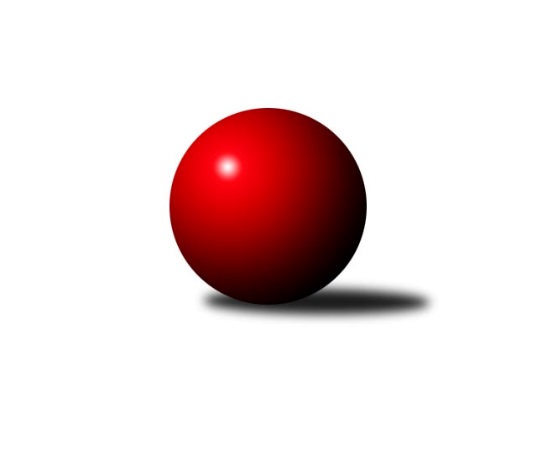 Č.4Ročník 2012/2013	4.5.2024 Severomoravská divize 2012/2013Statistika 4. kolaTabulka družstev:		družstvo	záp	výh	rem	proh	skore	sety	průměr	body	plné	dorážka	chyby	1.	TJ  Odry ˝A˝	4	3	0	1	46 : 18 	(32.0 : 16.0)	2529	6	1717	811	22.3	2.	TJ Horní Benešov ˝B˝	4	3	0	1	46 : 18 	(28.0 : 20.0)	2519	6	1755	764	28.5	3.	SKK Jeseník ˝A˝	4	3	0	1	42 : 22 	(28.0 : 20.0)	2496	6	1727	770	27.8	4.	TJ Unie Hlubina ˝A˝	4	3	0	1	40 : 24 	(24.0 : 24.0)	2530	6	1742	789	28.5	5.	TJ Jiskra Rýmařov ˝A˝	4	3	0	1	36 : 28 	(21.0 : 27.0)	2500	6	1728	772	43.3	6.	KK Minerva Opava ˝A˝	4	2	0	2	35 : 29 	(25.0 : 23.0)	2631	4	1788	843	20.5	7.	KK Hranice ˝A˝	4	2	0	2	32 : 32 	(23.0 : 25.0)	2522	4	1742	780	37.8	8.	KK Lipník nad Bečvou ˝A˝	4	2	0	2	31 : 33 	(24.0 : 24.0)	2497	4	1724	773	35.3	9.	Sokol Přemyslovice ˝B˝	4	2	0	2	29 : 35 	(21.0 : 27.0)	2493	4	1705	788	33.5	10.	SKK Ostrava B	4	2	0	2	25 : 39 	(20.0 : 28.0)	2430	4	1689	741	35	11.	TJ VOKD Poruba ˝A˝	4	1	0	3	26 : 38 	(26.0 : 22.0)	2400	2	1666	734	51.5	12.	TJ Opava ˝B˝	4	1	0	3	25 : 39 	(25.5 : 22.5)	2570	2	1754	816	27.3	13.	KK Šumperk ˝B˝	4	1	0	3	21 : 43 	(24.0 : 24.0)	2493	2	1708	785	36.8	14.	TJ Sokol Sedlnice ˝A˝	4	0	0	4	14 : 50 	(14.5 : 33.5)	2461	0	1724	737	44Tabulka doma:		družstvo	záp	výh	rem	proh	skore	sety	průměr	body	maximum	minimum	1.	TJ  Odry ˝A˝	3	3	0	0	42 : 6 	(26.0 : 10.0)	2632	6	2670	2593	2.	TJ Horní Benešov ˝B˝	3	3	0	0	42 : 6 	(25.0 : 11.0)	2619	6	2691	2559	3.	KK Lipník nad Bečvou ˝A˝	2	2	0	0	27 : 5 	(17.0 : 7.0)	2495	4	2531	2459	4.	SKK Jeseník ˝A˝	2	2	0	0	26 : 6 	(16.0 : 8.0)	2563	4	2607	2519	5.	Sokol Přemyslovice ˝B˝	1	1	0	0	12 : 4 	(6.0 : 6.0)	2594	2	2594	2594	6.	TJ Unie Hlubina ˝A˝	1	1	0	0	12 : 4 	(9.0 : 3.0)	2589	2	2589	2589	7.	TJ Jiskra Rýmařov ˝A˝	1	1	0	0	12 : 4 	(7.0 : 5.0)	2515	2	2515	2515	8.	KK Hranice ˝A˝	1	1	0	0	12 : 4 	(6.0 : 6.0)	2478	2	2478	2478	9.	SKK Ostrava B	1	1	0	0	11 : 5 	(8.0 : 4.0)	2400	2	2400	2400	10.	KK Minerva Opava ˝A˝	3	1	0	2	24 : 24 	(20.0 : 16.0)	2636	2	2665	2596	11.	TJ Opava ˝B˝	3	1	0	2	21 : 27 	(21.0 : 15.0)	2597	2	2645	2542	12.	KK Šumperk ˝B˝	3	1	0	2	17 : 31 	(19.0 : 17.0)	2481	2	2519	2435	13.	TJ Sokol Sedlnice ˝A˝	1	0	0	1	4 : 12 	(3.0 : 9.0)	2342	0	2342	2342	14.	TJ VOKD Poruba ˝A˝	3	0	0	3	14 : 34 	(17.0 : 19.0)	2382	0	2405	2344Tabulka venku:		družstvo	záp	výh	rem	proh	skore	sety	průměr	body	maximum	minimum	1.	TJ Unie Hlubina ˝A˝	3	2	0	1	28 : 20 	(15.0 : 21.0)	2511	4	2571	2463	2.	TJ Jiskra Rýmařov ˝A˝	3	2	0	1	24 : 24 	(14.0 : 22.0)	2495	4	2661	2392	3.	TJ VOKD Poruba ˝A˝	1	1	0	0	12 : 4 	(9.0 : 3.0)	2418	2	2418	2418	4.	KK Minerva Opava ˝A˝	1	1	0	0	11 : 5 	(5.0 : 7.0)	2625	2	2625	2625	5.	SKK Jeseník ˝A˝	2	1	0	1	16 : 16 	(12.0 : 12.0)	2463	2	2531	2394	6.	KK Hranice ˝A˝	3	1	0	2	20 : 28 	(17.0 : 19.0)	2536	2	2683	2388	7.	Sokol Přemyslovice ˝B˝	3	1	0	2	17 : 31 	(15.0 : 21.0)	2459	2	2595	2327	8.	SKK Ostrava B	3	1	0	2	14 : 34 	(12.0 : 24.0)	2440	2	2514	2371	9.	TJ Opava ˝B˝	1	0	0	1	4 : 12 	(4.5 : 7.5)	2544	0	2544	2544	10.	KK Šumperk ˝B˝	1	0	0	1	4 : 12 	(5.0 : 7.0)	2504	0	2504	2504	11.	TJ  Odry ˝A˝	1	0	0	1	4 : 12 	(6.0 : 6.0)	2425	0	2425	2425	12.	TJ Horní Benešov ˝B˝	1	0	0	1	4 : 12 	(3.0 : 9.0)	2418	0	2418	2418	13.	KK Lipník nad Bečvou ˝A˝	2	0	0	2	4 : 28 	(7.0 : 17.0)	2498	0	2546	2450	14.	TJ Sokol Sedlnice ˝A˝	3	0	0	3	10 : 38 	(11.5 : 24.5)	2500	0	2537	2478Tabulka podzimní části:		družstvo	záp	výh	rem	proh	skore	sety	průměr	body	doma	venku	1.	TJ  Odry ˝A˝	4	3	0	1	46 : 18 	(32.0 : 16.0)	2529	6 	3 	0 	0 	0 	0 	1	2.	TJ Horní Benešov ˝B˝	4	3	0	1	46 : 18 	(28.0 : 20.0)	2519	6 	3 	0 	0 	0 	0 	1	3.	SKK Jeseník ˝A˝	4	3	0	1	42 : 22 	(28.0 : 20.0)	2496	6 	2 	0 	0 	1 	0 	1	4.	TJ Unie Hlubina ˝A˝	4	3	0	1	40 : 24 	(24.0 : 24.0)	2530	6 	1 	0 	0 	2 	0 	1	5.	TJ Jiskra Rýmařov ˝A˝	4	3	0	1	36 : 28 	(21.0 : 27.0)	2500	6 	1 	0 	0 	2 	0 	1	6.	KK Minerva Opava ˝A˝	4	2	0	2	35 : 29 	(25.0 : 23.0)	2631	4 	1 	0 	2 	1 	0 	0	7.	KK Hranice ˝A˝	4	2	0	2	32 : 32 	(23.0 : 25.0)	2522	4 	1 	0 	0 	1 	0 	2	8.	KK Lipník nad Bečvou ˝A˝	4	2	0	2	31 : 33 	(24.0 : 24.0)	2497	4 	2 	0 	0 	0 	0 	2	9.	Sokol Přemyslovice ˝B˝	4	2	0	2	29 : 35 	(21.0 : 27.0)	2493	4 	1 	0 	0 	1 	0 	2	10.	SKK Ostrava B	4	2	0	2	25 : 39 	(20.0 : 28.0)	2430	4 	1 	0 	0 	1 	0 	2	11.	TJ VOKD Poruba ˝A˝	4	1	0	3	26 : 38 	(26.0 : 22.0)	2400	2 	0 	0 	3 	1 	0 	0	12.	TJ Opava ˝B˝	4	1	0	3	25 : 39 	(25.5 : 22.5)	2570	2 	1 	0 	2 	0 	0 	1	13.	KK Šumperk ˝B˝	4	1	0	3	21 : 43 	(24.0 : 24.0)	2493	2 	1 	0 	2 	0 	0 	1	14.	TJ Sokol Sedlnice ˝A˝	4	0	0	4	14 : 50 	(14.5 : 33.5)	2461	0 	0 	0 	1 	0 	0 	3Tabulka jarní části:		družstvo	záp	výh	rem	proh	skore	sety	průměr	body	doma	venku	1.	SKK Ostrava B	0	0	0	0	0 : 0 	(0.0 : 0.0)	0	0 	0 	0 	0 	0 	0 	0 	2.	KK Hranice ˝A˝	0	0	0	0	0 : 0 	(0.0 : 0.0)	0	0 	0 	0 	0 	0 	0 	0 	3.	TJ Unie Hlubina ˝A˝	0	0	0	0	0 : 0 	(0.0 : 0.0)	0	0 	0 	0 	0 	0 	0 	0 	4.	TJ Opava ˝B˝	0	0	0	0	0 : 0 	(0.0 : 0.0)	0	0 	0 	0 	0 	0 	0 	0 	5.	TJ Jiskra Rýmařov ˝A˝	0	0	0	0	0 : 0 	(0.0 : 0.0)	0	0 	0 	0 	0 	0 	0 	0 	6.	SKK Jeseník ˝A˝	0	0	0	0	0 : 0 	(0.0 : 0.0)	0	0 	0 	0 	0 	0 	0 	0 	7.	Sokol Přemyslovice ˝B˝	0	0	0	0	0 : 0 	(0.0 : 0.0)	0	0 	0 	0 	0 	0 	0 	0 	8.	KK Minerva Opava ˝A˝	0	0	0	0	0 : 0 	(0.0 : 0.0)	0	0 	0 	0 	0 	0 	0 	0 	9.	TJ Sokol Sedlnice ˝A˝	0	0	0	0	0 : 0 	(0.0 : 0.0)	0	0 	0 	0 	0 	0 	0 	0 	10.	TJ VOKD Poruba ˝A˝	0	0	0	0	0 : 0 	(0.0 : 0.0)	0	0 	0 	0 	0 	0 	0 	0 	11.	KK Šumperk ˝B˝	0	0	0	0	0 : 0 	(0.0 : 0.0)	0	0 	0 	0 	0 	0 	0 	0 	12.	TJ  Odry ˝A˝	0	0	0	0	0 : 0 	(0.0 : 0.0)	0	0 	0 	0 	0 	0 	0 	0 	13.	TJ Horní Benešov ˝B˝	0	0	0	0	0 : 0 	(0.0 : 0.0)	0	0 	0 	0 	0 	0 	0 	0 	14.	KK Lipník nad Bečvou ˝A˝	0	0	0	0	0 : 0 	(0.0 : 0.0)	0	0 	0 	0 	0 	0 	0 	0 Zisk bodů pro družstvo:		jméno hráče	družstvo	body	zápasy	v %	dílčí body	sety	v %	1.	Miroslav Dimidenko 	TJ  Odry ˝A˝ 	8	/	4	(100%)		/		(%)	2.	Marek Frydrych 	TJ  Odry ˝A˝ 	8	/	4	(100%)		/		(%)	3.	Jaroslav Tezzele 	TJ Jiskra Rýmařov ˝A˝ 	8	/	4	(100%)		/		(%)	4.	Pavel Martinec 	KK Minerva Opava ˝A˝ 	6	/	3	(100%)		/		(%)	5.	Petr Rak 	TJ Horní Benešov ˝B˝ 	6	/	3	(100%)		/		(%)	6.	Michal Klich 	TJ Horní Benešov ˝B˝ 	6	/	3	(100%)		/		(%)	7.	Michal Zatyko 	TJ Unie Hlubina ˝A˝ 	6	/	3	(100%)		/		(%)	8.	Karel Chlevišťan 	TJ  Odry ˝A˝ 	6	/	4	(75%)		/		(%)	9.	Pavel Kovalčík 	TJ Opava ˝B˝ 	6	/	4	(75%)		/		(%)	10.	Lenka Pouchlá 	SKK Ostrava B 	6	/	4	(75%)		/		(%)	11.	Václav Smejkal 	SKK Jeseník ˝A˝ 	6	/	4	(75%)		/		(%)	12.	Petr Brablec 	TJ Unie Hlubina ˝A˝ 	6	/	4	(75%)		/		(%)	13.	Martin Skopal 	TJ VOKD Poruba ˝A˝ 	6	/	4	(75%)		/		(%)	14.	Vladislav Pečinka 	TJ Horní Benešov ˝B˝ 	6	/	4	(75%)		/		(%)	15.	Petr Chodura 	TJ Unie Hlubina ˝A˝ 	6	/	4	(75%)		/		(%)	16.	Richard Štětka 	KK Lipník nad Bečvou ˝A˝ 	6	/	4	(75%)		/		(%)	17.	Zdeněk Macháček 	KK Lipník nad Bečvou ˝A˝ 	6	/	4	(75%)		/		(%)	18.	Karel Pitrun 	KK Hranice ˝A˝ 	6	/	4	(75%)		/		(%)	19.	Vlastimil Skopalík 	TJ Horní Benešov ˝B˝ 	6	/	4	(75%)		/		(%)	20.	Pavel Močár 	Sokol Přemyslovice ˝B˝ 	6	/	4	(75%)		/		(%)	21.	Zdeněk Janoud 	SKK Jeseník ˝A˝ 	6	/	4	(75%)		/		(%)	22.	Milan Jahn 	TJ Opava ˝B˝ 	5	/	4	(63%)		/		(%)	23.	Tomáš Slavík 	KK Minerva Opava ˝A˝ 	5	/	4	(63%)		/		(%)	24.	Pavel Heinisch 	KK Šumperk ˝B˝ 	4	/	2	(100%)		/		(%)	25.	Ladislav Janáč 	TJ Jiskra Rýmařov ˝A˝ 	4	/	2	(100%)		/		(%)	26.	Karel Kučera 	SKK Jeseník ˝A˝ 	4	/	2	(100%)		/		(%)	27.	Jan Míka 	TJ VOKD Poruba ˝A˝ 	4	/	3	(67%)		/		(%)	28.	Vladimír Trojek 	TJ VOKD Poruba ˝A˝ 	4	/	3	(67%)		/		(%)	29.	Josef Plšek 	KK Minerva Opava ˝A˝ 	4	/	3	(67%)		/		(%)	30.	Stanislav Brokl 	KK Minerva Opava ˝A˝ 	4	/	3	(67%)		/		(%)	31.	Miroslav Mikulský 	TJ Sokol Sedlnice ˝A˝ 	4	/	3	(67%)		/		(%)	32.	Petr Šulák 	SKK Jeseník ˝A˝ 	4	/	3	(67%)		/		(%)	33.	Luděk Slanina 	KK Minerva Opava ˝A˝ 	4	/	3	(67%)		/		(%)	34.	Vladimír Hudec 	KK Hranice ˝A˝ 	4	/	3	(67%)		/		(%)	35.	Jan Semrád 	KK Šumperk ˝B˝ 	4	/	4	(50%)		/		(%)	36.	Petr Basta 	TJ VOKD Poruba ˝A˝ 	4	/	4	(50%)		/		(%)	37.	Petr Dvorský 	TJ  Odry ˝A˝ 	4	/	4	(50%)		/		(%)	38.	Vladimír Heiser 	KK Minerva Opava ˝A˝ 	4	/	4	(50%)		/		(%)	39.	Ivo Stuchlík 	TJ Sokol Sedlnice ˝A˝ 	4	/	4	(50%)		/		(%)	40.	Jiří Terrich 	KK Hranice ˝A˝ 	4	/	4	(50%)		/		(%)	41.	Jiří Fárek 	SKK Jeseník ˝A˝ 	4	/	4	(50%)		/		(%)	42.	Petr Pavelka 	KK Hranice ˝A˝ 	4	/	4	(50%)		/		(%)	43.	Martin Bilíček 	TJ Horní Benešov ˝B˝ 	4	/	4	(50%)		/		(%)	44.	Jitka Szczyrbová 	KK Lipník nad Bečvou ˝A˝ 	4	/	4	(50%)		/		(%)	45.	Maciej Basista 	TJ Opava ˝B˝ 	4	/	4	(50%)		/		(%)	46.	Jiří Šoupal 	Sokol Přemyslovice ˝B˝ 	4	/	4	(50%)		/		(%)	47.	Zdeněk Macháček 	KK Lipník nad Bečvou ˝A˝ 	4	/	4	(50%)		/		(%)	48.	Michal Hejtmánek 	TJ Unie Hlubina ˝A˝ 	4	/	4	(50%)		/		(%)	49.	Věra Tomanová 	TJ Jiskra Rýmařov ˝A˝ 	4	/	4	(50%)		/		(%)	50.	Vratislav Kolář 	KK Hranice ˝A˝ 	4	/	4	(50%)		/		(%)	51.	Stanislav Ovšák 	TJ  Odry ˝A˝ 	4	/	4	(50%)		/		(%)	52.	Jan Sedláček 	Sokol Přemyslovice ˝B˝ 	4	/	4	(50%)		/		(%)	53.	Michal Blažek 	TJ Horní Benešov ˝B˝ 	4	/	4	(50%)		/		(%)	54.	Gustav Vojtek 	KK Šumperk ˝B˝ 	3	/	4	(38%)		/		(%)	55.	František Deingruber 	SKK Ostrava B 	3	/	4	(38%)		/		(%)	56.	Zdeněk Grulich 	Sokol Přemyslovice ˝B˝ 	3	/	4	(38%)		/		(%)	57.	Radek Grulich 	Sokol Přemyslovice ˝B˝ 	2	/	1	(100%)		/		(%)	58.	Michal Rašťák 	TJ Horní Benešov ˝B˝ 	2	/	1	(100%)		/		(%)	59.	Rostislav Cundrla 	SKK Jeseník ˝A˝ 	2	/	1	(100%)		/		(%)	60.	Jan Šebek 	TJ  Odry ˝A˝ 	2	/	1	(100%)		/		(%)	61.	Pavel Marek 	TJ Unie Hlubina ˝A˝ 	2	/	1	(100%)		/		(%)	62.	Rostislav Bareš 	TJ VOKD Poruba ˝A˝ 	2	/	2	(50%)		/		(%)	63.	Jiří Vrba 	SKK Jeseník ˝A˝ 	2	/	2	(50%)		/		(%)	64.	Miroslav Setinský 	SKK Jeseník ˝A˝ 	2	/	2	(50%)		/		(%)	65.	Ladislav Míka 	TJ VOKD Poruba ˝A˝ 	2	/	2	(50%)		/		(%)	66.	Jiří Kankovský 	Sokol Přemyslovice ˝B˝ 	2	/	2	(50%)		/		(%)	67.	František Opravil 	KK Hranice ˝A˝ 	2	/	2	(50%)		/		(%)	68.	Martin Juřica 	TJ Sokol Sedlnice ˝A˝ 	2	/	2	(50%)		/		(%)	69.	Jaroslav Lušovský 	TJ  Odry ˝A˝ 	2	/	3	(33%)		/		(%)	70.	Adam Chvostek 	TJ Sokol Sedlnice ˝A˝ 	2	/	3	(33%)		/		(%)	71.	Rudolf Haim 	TJ Opava ˝B˝ 	2	/	3	(33%)		/		(%)	72.	Jan Pavlosek 	SKK Ostrava B 	2	/	3	(33%)		/		(%)	73.	Josef Němec 	TJ Opava ˝B˝ 	2	/	3	(33%)		/		(%)	74.	Radmila Pastvová 	TJ Unie Hlubina ˝A˝ 	2	/	3	(33%)		/		(%)	75.	Miroslav Složil 	SKK Ostrava B 	2	/	3	(33%)		/		(%)	76.	Štěpán Charník 	TJ Jiskra Rýmařov ˝A˝ 	2	/	3	(33%)		/		(%)	77.	Dan Šodek 	SKK Ostrava B 	2	/	3	(33%)		/		(%)	78.	Petr Matějka 	KK Šumperk ˝B˝ 	2	/	3	(33%)		/		(%)	79.	Josef Pilatík 	TJ Jiskra Rýmařov ˝A˝ 	2	/	3	(33%)		/		(%)	80.	Jaromír Rabenseifner 	KK Šumperk ˝B˝ 	2	/	4	(25%)		/		(%)	81.	Marek Hynar 	TJ Opava ˝B˝ 	2	/	4	(25%)		/		(%)	82.	Tomáš Polášek 	SKK Ostrava B 	2	/	4	(25%)		/		(%)	83.	Josef Matušek 	TJ Jiskra Rýmařov ˝A˝ 	2	/	4	(25%)		/		(%)	84.	Milan Vymazal 	KK Šumperk ˝B˝ 	2	/	4	(25%)		/		(%)	85.	František Oliva 	TJ Unie Hlubina ˝A˝ 	2	/	4	(25%)		/		(%)	86.	Jaroslav Chvostek 	TJ Sokol Sedlnice ˝A˝ 	2	/	4	(25%)		/		(%)	87.	Rostislav Pelz 	KK Lipník nad Bečvou ˝A˝ 	2	/	4	(25%)		/		(%)	88.	Jaroslav Heblák 	TJ Jiskra Rýmařov ˝A˝ 	2	/	4	(25%)		/		(%)	89.	Vilém Zeiner 	KK Lipník nad Bečvou ˝A˝ 	1	/	4	(13%)		/		(%)	90.	Martin Zavacký 	SKK Jeseník ˝A˝ 	0	/	1	(0%)		/		(%)	91.	Jaromíra Smejkalová 	SKK Jeseník ˝A˝ 	0	/	1	(0%)		/		(%)	92.	Miroslav Mrkos 	KK Šumperk ˝B˝ 	0	/	1	(0%)		/		(%)	93.	Michal Blinka 	SKK Ostrava B 	0	/	1	(0%)		/		(%)	94.	Zdeněk Kment 	TJ Horní Benešov ˝B˝ 	0	/	1	(0%)		/		(%)	95.	Lukáš Sedláček 	Sokol Přemyslovice ˝B˝ 	0	/	1	(0%)		/		(%)	96.	Hana Vlčková 	TJ Unie Hlubina ˝A˝ 	0	/	1	(0%)		/		(%)	97.	Zdeněk Skala 	TJ Sokol Sedlnice ˝A˝ 	0	/	1	(0%)		/		(%)	98.	David Mrkvica 	TJ Sokol Sedlnice ˝A˝ 	0	/	1	(0%)		/		(%)	99.	Aleš Fischer 	KK Minerva Opava ˝A˝ 	0	/	1	(0%)		/		(%)	100.	Miroslav Adámek 	KK Šumperk ˝B˝ 	0	/	2	(0%)		/		(%)	101.	Tomáš Valíček 	TJ Opava ˝B˝ 	0	/	2	(0%)		/		(%)	102.	Zdeněk Kuna 	SKK Ostrava B 	0	/	2	(0%)		/		(%)	103.	Jaroslav Tobola 	TJ Sokol Sedlnice ˝A˝ 	0	/	2	(0%)		/		(%)	104.	Ivo Marek 	TJ VOKD Poruba ˝A˝ 	0	/	2	(0%)		/		(%)	105.	Anna Ledvinová 	KK Hranice ˝A˝ 	0	/	3	(0%)		/		(%)	106.	Zdeněk Chlopčík 	KK Minerva Opava ˝A˝ 	0	/	3	(0%)		/		(%)	107.	Jan Stuchlík 	TJ Sokol Sedlnice ˝A˝ 	0	/	3	(0%)		/		(%)	108.	Miroslav Ondrouch 	Sokol Přemyslovice ˝B˝ 	0	/	4	(0%)		/		(%)	109.	Petr Číž 	TJ VOKD Poruba ˝A˝ 	0	/	4	(0%)		/		(%)Průměry na kuželnách:		kuželna	průměr	plné	dorážka	chyby	výkon na hráče	1.	Minerva Opava, 1-2	2633	1775	857	22.7	(438.8)	2.	TJ Odry, 1-4	2579	1759	820	27.3	(429.9)	3.	TJ Opava, 1-4	2572	1772	800	30.0	(428.8)	4.	 Horní Benešov, 1-4	2563	1756	806	34.0	(427.3)	5.	Sokol Přemyslovice, 1-4	2562	1751	811	24.0	(427.1)	6.	SKK Jeseník, 1-4	2509	1728	781	27.0	(418.3)	7.	KK Jiskra Rýmařov, 1-4	2509	1721	788	29.5	(418.3)	8.	TJ Unie Hlubina, 1-2	2503	1747	756	27.5	(417.3)	9.	KK Šumperk, 1-4	2484	1718	766	37.3	(414.1)	10.	KK Hranice, 1-2	2451	1674	777	32.0	(408.6)	11.	KK Lipník nad Bečvou, 1-2	2437	1695	741	44.3	(406.2)	12.	TJ VOKD Poruba, 1-4	2404	1675	728	52.0	(400.7)	13.	TJ Sokol Sedlnice, 1-2	2380	1670	710	46.0	(396.7)	14.	SKK Ostrava, 1-2	2363	1664	699	32.0	(393.9)Nejlepší výkony na kuželnách:Minerva Opava, 1-2KK Hranice ˝A˝	2683	1. kolo	Vladimír Heiser 	KK Minerva Opava ˝A˝	486	3. koloKK Minerva Opava ˝A˝	2665	3. kolo	Pavel Martinec 	KK Minerva Opava ˝A˝	478	1. koloTJ Jiskra Rýmařov ˝A˝	2661	4. kolo	Věra Tomanová 	TJ Jiskra Rýmařov ˝A˝	469	4. koloKK Minerva Opava ˝A˝	2647	1. kolo	Pavel Martinec 	KK Minerva Opava ˝A˝	465	3. koloKK Minerva Opava ˝A˝	2596	4. kolo	Vratislav Kolář 	KK Hranice ˝A˝	465	1. koloKK Lipník nad Bečvou ˝A˝	2546	3. kolo	Štěpán Charník 	TJ Jiskra Rýmařov ˝A˝	463	4. kolo		. kolo	Vladimír Heiser 	KK Minerva Opava ˝A˝	458	4. kolo		. kolo	Vladimír Hudec 	KK Hranice ˝A˝	455	1. kolo		. kolo	Tomáš Slavík 	KK Minerva Opava ˝A˝	451	4. kolo		. kolo	Karel Pitrun 	KK Hranice ˝A˝	451	1. koloTJ Odry, 1-4TJ  Odry ˝A˝	2670	4. kolo	Miroslav Dimidenko 	TJ  Odry ˝A˝	477	4. koloTJ  Odry ˝A˝	2633	1. kolo	Karel Chlevišťan 	TJ  Odry ˝A˝	466	3. koloTJ  Odry ˝A˝	2593	3. kolo	Petr Dvorský 	TJ  Odry ˝A˝	466	1. koloTJ Opava ˝B˝	2544	3. kolo	Karel Chlevišťan 	TJ  Odry ˝A˝	461	1. koloTJ Sokol Sedlnice ˝A˝	2537	4. kolo	Karel Chlevišťan 	TJ  Odry ˝A˝	459	4. koloTJ Unie Hlubina ˝A˝	2498	1. kolo	Marek Frydrych 	TJ  Odry ˝A˝	457	4. kolo		. kolo	Stanislav Ovšák 	TJ  Odry ˝A˝	455	4. kolo		. kolo	Marek Frydrych 	TJ  Odry ˝A˝	446	1. kolo		. kolo	Stanislav Ovšák 	TJ  Odry ˝A˝	445	3. kolo		. kolo	Ivo Stuchlík 	TJ Sokol Sedlnice ˝A˝	443	4. koloTJ Opava, 1-4TJ Opava ˝B˝	2645	1. kolo	Milan Jahn 	TJ Opava ˝B˝	490	1. koloKK Minerva Opava ˝A˝	2625	2. kolo	Pavel Kovalčík 	TJ Opava ˝B˝	474	2. koloTJ Opava ˝B˝	2603	2. kolo	Maciej Basista 	TJ Opava ˝B˝	466	1. koloTJ Unie Hlubina ˝A˝	2571	4. kolo	František Oliva 	TJ Unie Hlubina ˝A˝	458	4. koloTJ Opava ˝B˝	2542	4. kolo	Vladimír Heiser 	KK Minerva Opava ˝A˝	457	2. koloKK Lipník nad Bečvou ˝A˝	2450	1. kolo	Pavel Kovalčík 	TJ Opava ˝B˝	448	1. kolo		. kolo	Petr Chodura 	TJ Unie Hlubina ˝A˝	447	4. kolo		. kolo	Tomáš Slavík 	KK Minerva Opava ˝A˝	446	2. kolo		. kolo	Milan Jahn 	TJ Opava ˝B˝	446	2. kolo		. kolo	Luděk Slanina 	KK Minerva Opava ˝A˝	446	2. kolo Horní Benešov, 1-4TJ Horní Benešov ˝B˝	2691	4. kolo	Petr Rak 	TJ Horní Benešov ˝B˝	472	3. koloTJ Horní Benešov ˝B˝	2607	1. kolo	Vlastimil Skopalík 	TJ Horní Benešov ˝B˝	467	4. koloSokol Přemyslovice ˝B˝	2595	4. kolo	Jiří Šoupal 	Sokol Přemyslovice ˝B˝	464	4. koloTJ Horní Benešov ˝B˝	2559	3. kolo	František Opravil 	KK Hranice ˝A˝	462	3. koloKK Hranice ˝A˝	2537	3. kolo	Petr Rak 	TJ Horní Benešov ˝B˝	459	4. koloTJ Jiskra Rýmařov ˝A˝	2392	1. kolo	Vladislav Pečinka 	TJ Horní Benešov ˝B˝	458	1. kolo		. kolo	Vlastimil Skopalík 	TJ Horní Benešov ˝B˝	457	1. kolo		. kolo	Michal Klich 	TJ Horní Benešov ˝B˝	453	4. kolo		. kolo	Vladislav Pečinka 	TJ Horní Benešov ˝B˝	452	4. kolo		. kolo	Jaroslav Tezzele 	TJ Jiskra Rýmařov ˝A˝	447	1. koloSokol Přemyslovice, 1-4Sokol Přemyslovice ˝B˝	2594	2. kolo	Zdeněk Grulich 	Sokol Přemyslovice ˝B˝	449	2. koloSKK Jeseník ˝A˝	2531	2. kolo	Radek Grulich 	Sokol Přemyslovice ˝B˝	448	2. kolo		. kolo	Jiří Šoupal 	Sokol Přemyslovice ˝B˝	446	2. kolo		. kolo	Zdeněk Janoud 	SKK Jeseník ˝A˝	441	2. kolo		. kolo	Jan Sedláček 	Sokol Přemyslovice ˝B˝	429	2. kolo		. kolo	Petr Šulák 	SKK Jeseník ˝A˝	427	2. kolo		. kolo	Jiří Fárek 	SKK Jeseník ˝A˝	423	2. kolo		. kolo	Rostislav Cundrla 	SKK Jeseník ˝A˝	422	2. kolo		. kolo	Václav Smejkal 	SKK Jeseník ˝A˝	422	2. kolo		. kolo	Miroslav Ondrouch 	Sokol Přemyslovice ˝B˝	415	2. koloSKK Jeseník, 1-4SKK Jeseník ˝A˝	2607	3. kolo	Jiří Fárek 	SKK Jeseník ˝A˝	461	3. koloSKK Jeseník ˝A˝	2519	1. kolo	Václav Smejkal 	SKK Jeseník ˝A˝	461	3. koloTJ Sokol Sedlnice ˝A˝	2478	3. kolo	Lenka Pouchlá 	SKK Ostrava B	444	1. koloSKK Ostrava B	2435	1. kolo	Václav Smejkal 	SKK Jeseník ˝A˝	443	1. kolo		. kolo	Karel Kučera 	SKK Jeseník ˝A˝	440	3. kolo		. kolo	Zdeněk Janoud 	SKK Jeseník ˝A˝	433	3. kolo		. kolo	Jiří Fárek 	SKK Jeseník ˝A˝	432	1. kolo		. kolo	Miroslav Mikulský 	TJ Sokol Sedlnice ˝A˝	422	3. kolo		. kolo	Adam Chvostek 	TJ Sokol Sedlnice ˝A˝	421	3. kolo		. kolo	Jaroslav Chvostek 	TJ Sokol Sedlnice ˝A˝	421	3. koloKK Jiskra Rýmařov, 1-4TJ Jiskra Rýmařov ˝A˝	2515	2. kolo	Jan Semrád 	KK Šumperk ˝B˝	466	2. koloKK Šumperk ˝B˝	2504	2. kolo	Věra Tomanová 	TJ Jiskra Rýmařov ˝A˝	450	2. kolo		. kolo	Jaroslav Tezzele 	TJ Jiskra Rýmařov ˝A˝	430	2. kolo		. kolo	Petr Matějka 	KK Šumperk ˝B˝	428	2. kolo		. kolo	Josef Pilatík 	TJ Jiskra Rýmařov ˝A˝	425	2. kolo		. kolo	Josef Matušek 	TJ Jiskra Rýmařov ˝A˝	424	2. kolo		. kolo	Milan Vymazal 	KK Šumperk ˝B˝	416	2. kolo		. kolo	Jaromír Rabenseifner 	KK Šumperk ˝B˝	412	2. kolo		. kolo	Miroslav Mrkos 	KK Šumperk ˝B˝	402	2. kolo		. kolo	Štěpán Charník 	TJ Jiskra Rýmařov ˝A˝	398	2. koloTJ Unie Hlubina, 1-2TJ Unie Hlubina ˝A˝	2589	2. kolo	Michal Hejtmánek 	TJ Unie Hlubina ˝A˝	489	2. koloTJ Horní Benešov ˝B˝	2418	2. kolo	Petr Chodura 	TJ Unie Hlubina ˝A˝	451	2. kolo		. kolo	Michal Klich 	TJ Horní Benešov ˝B˝	432	2. kolo		. kolo	Radmila Pastvová 	TJ Unie Hlubina ˝A˝	419	2. kolo		. kolo	Vlastimil Skopalík 	TJ Horní Benešov ˝B˝	416	2. kolo		. kolo	Michal Zatyko 	TJ Unie Hlubina ˝A˝	414	2. kolo		. kolo	František Oliva 	TJ Unie Hlubina ˝A˝	411	2. kolo		. kolo	Vladislav Pečinka 	TJ Horní Benešov ˝B˝	410	2. kolo		. kolo	Martin Bilíček 	TJ Horní Benešov ˝B˝	406	2. kolo		. kolo	Petr Brablec 	TJ Unie Hlubina ˝A˝	405	2. koloKK Šumperk, 1-4KK Šumperk ˝B˝	2519	1. kolo	Gustav Vojtek 	KK Šumperk ˝B˝	444	3. koloSKK Ostrava B	2514	4. kolo	Petr Chodura 	TJ Unie Hlubina ˝A˝	442	3. koloKK Šumperk ˝B˝	2490	4. kolo	Milan Vymazal 	KK Šumperk ˝B˝	441	4. koloTJ Sokol Sedlnice ˝A˝	2485	1. kolo	Jan Semrád 	KK Šumperk ˝B˝	441	3. koloTJ Unie Hlubina ˝A˝	2463	3. kolo	Lenka Pouchlá 	SKK Ostrava B	439	4. koloKK Šumperk ˝B˝	2435	3. kolo	Pavel Heinisch 	KK Šumperk ˝B˝	436	4. kolo		. kolo	Jaromír Rabenseifner 	KK Šumperk ˝B˝	435	1. kolo		. kolo	Ivo Stuchlík 	TJ Sokol Sedlnice ˝A˝	434	1. kolo		. kolo	Petr Matějka 	KK Šumperk ˝B˝	431	1. kolo		. kolo	Pavel Heinisch 	KK Šumperk ˝B˝	429	1. koloKK Hranice, 1-2KK Hranice ˝A˝	2478	2. kolo	Marek Frydrych 	TJ  Odry ˝A˝	429	2. koloTJ  Odry ˝A˝	2425	2. kolo	Vladimír Hudec 	KK Hranice ˝A˝	423	2. kolo		. kolo	Jiří Terrich 	KK Hranice ˝A˝	422	2. kolo		. kolo	Anna Ledvinová 	KK Hranice ˝A˝	422	2. kolo		. kolo	Miroslav Dimidenko 	TJ  Odry ˝A˝	420	2. kolo		. kolo	Petr Pavelka 	KK Hranice ˝A˝	417	2. kolo		. kolo	Karel Chlevišťan 	TJ  Odry ˝A˝	412	2. kolo		. kolo	Vratislav Kolář 	KK Hranice ˝A˝	398	2. kolo		. kolo	Karel Pitrun 	KK Hranice ˝A˝	396	2. kolo		. kolo	Jaroslav Lušovský 	TJ  Odry ˝A˝	393	2. koloKK Lipník nad Bečvou, 1-2KK Lipník nad Bečvou ˝A˝	2531	2. kolo	Zdeněk Macháček 	KK Lipník nad Bečvou ˝A˝	439	2. koloKK Lipník nad Bečvou ˝A˝	2459	4. kolo	Zdeněk Macháček 	KK Lipník nad Bečvou ˝A˝	429	4. koloKK Hranice ˝A˝	2388	4. kolo	Jitka Szczyrbová 	KK Lipník nad Bečvou ˝A˝	428	2. koloSKK Ostrava B	2371	2. kolo	Vratislav Kolář 	KK Hranice ˝A˝	428	4. kolo		. kolo	Jitka Szczyrbová 	KK Lipník nad Bečvou ˝A˝	424	4. kolo		. kolo	Petr Pavelka 	KK Hranice ˝A˝	422	4. kolo		. kolo	Zdeněk Macháček 	KK Lipník nad Bečvou ˝A˝	422	2. kolo		. kolo	Richard Štětka 	KK Lipník nad Bečvou ˝A˝	418	2. kolo		. kolo	Rostislav Pelz 	KK Lipník nad Bečvou ˝A˝	416	2. kolo		. kolo	Zdeněk Macháček 	KK Lipník nad Bečvou ˝A˝	415	4. koloTJ VOKD Poruba, 1-4Sokol Přemyslovice ˝B˝	2454	1. kolo	Martin Skopal 	TJ VOKD Poruba ˝A˝	431	3. koloTJ Jiskra Rýmařov ˝A˝	2432	3. kolo	Jaroslav Tezzele 	TJ Jiskra Rýmařov ˝A˝	426	3. koloTJ VOKD Poruba ˝A˝	2405	3. kolo	Jan Sedláček 	Sokol Přemyslovice ˝B˝	424	1. koloTJ VOKD Poruba ˝A˝	2396	1. kolo	Ladislav Janáč 	TJ Jiskra Rýmařov ˝A˝	423	3. koloSKK Jeseník ˝A˝	2394	4. kolo	Jiří Fárek 	SKK Jeseník ˝A˝	422	4. koloTJ VOKD Poruba ˝A˝	2344	4. kolo	Karel Kučera 	SKK Jeseník ˝A˝	420	4. kolo		. kolo	Rostislav Bareš 	TJ VOKD Poruba ˝A˝	416	3. kolo		. kolo	Josef Matušek 	TJ Jiskra Rýmařov ˝A˝	414	3. kolo		. kolo	Jiří Šoupal 	Sokol Přemyslovice ˝B˝	413	1. kolo		. kolo	Martin Skopal 	TJ VOKD Poruba ˝A˝	412	1. koloTJ Sokol Sedlnice, 1-2TJ VOKD Poruba ˝A˝	2418	2. kolo	Jaroslav Chvostek 	TJ Sokol Sedlnice ˝A˝	438	2. koloTJ Sokol Sedlnice ˝A˝	2342	2. kolo	Ivo Stuchlík 	TJ Sokol Sedlnice ˝A˝	431	2. kolo		. kolo	Petr Basta 	TJ VOKD Poruba ˝A˝	427	2. kolo		. kolo	Martin Skopal 	TJ VOKD Poruba ˝A˝	426	2. kolo		. kolo	Jan Míka 	TJ VOKD Poruba ˝A˝	405	2. kolo		. kolo	Ladislav Míka 	TJ VOKD Poruba ˝A˝	400	2. kolo		. kolo	Vladimír Trojek 	TJ VOKD Poruba ˝A˝	388	2. kolo		. kolo	Miroslav Mikulský 	TJ Sokol Sedlnice ˝A˝	387	2. kolo		. kolo	Zdeněk Skala 	TJ Sokol Sedlnice ˝A˝	374	2. kolo		. kolo	Petr Číž 	TJ VOKD Poruba ˝A˝	372	2. koloSKK Ostrava, 1-2SKK Ostrava B	2400	3. kolo	Jan Pavlosek 	SKK Ostrava B	416	3. koloSokol Přemyslovice ˝B˝	2327	3. kolo	Dan Šodek 	SKK Ostrava B	412	3. kolo		. kolo	Zdeněk Grulich 	Sokol Přemyslovice ˝B˝	412	3. kolo		. kolo	Lenka Pouchlá 	SKK Ostrava B	401	3. kolo		. kolo	Pavel Močár 	Sokol Přemyslovice ˝B˝	401	3. kolo		. kolo	Zdeněk Kuna 	SKK Ostrava B	398	3. kolo		. kolo	Jan Sedláček 	Sokol Přemyslovice ˝B˝	390	3. kolo		. kolo	František Deingruber 	SKK Ostrava B	390	3. kolo		. kolo	Tomáš Polášek 	SKK Ostrava B	383	3. kolo		. kolo	Lukáš Sedláček 	Sokol Přemyslovice ˝B˝	382	3. koloČetnost výsledků:	6.0 : 10.0	1x	5.0 : 11.0	2x	4.0 : 12.0	6x	2.0 : 14.0	1x	16.0 : 0.0	3x	15.0 : 1.0	1x	14.0 : 2.0	3x	12.0 : 4.0	9x	11.0 : 5.0	1x	10.0 : 6.0	1x